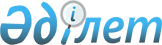 Об утверждении Правил ведения перечня приоритетных видов деятельности, осуществляемых на территории специальных экономических зон и Перечня приоритетных видов деятельности в разрезе специальных экономических зонПриказ Министра промышленности и строительства Республики Казахстан от 22 февраля 2024 года № 72. Зарегистрирован в Министерстве юстиции Республики Казахстан 22 февраля 2024 года № 34030.
      Примечание ИЗПИ!Порядок введения в действие см. п. 5.
      В соответствии с подпунктом 3) статьи 11 Закона Республики Казахстан "О специальных экономических и индустриальных зонах" и подпунктом 187) пункта 15 Положения о Министерстве промышленности и строительства Республики Казахстан, утвержденного постановлением Правительства Республики Казахстан от 4 октября 2023 года № 864 "Некоторые вопросы Министерства промышленности и строительства Республики Казахстан" ПРИКАЗЫВАЮ:
      1. Утвердить:
      1) Правила ведения перечня приоритетных видов деятельности, осуществляемых на территории специальных экономических зон согласно приложению 1 к настоящему приказу;
      2) Перечень приоритетных видов деятельности в разрезе специальных экономических зон (далее - Перечень) согласно приложению 2 к настоящему приказу.
      2. Признать утратившим силу некоторые приказы Министра по инвестициям и развитию Республики Казахстан и Министра индустрии и инфраструктурного развития Республики Казахстан по перечню согласно приложению 3 к настоящему приказу.
      3. Департаменту развития промышленной инфраструктуры и внутристрановой ценности Министерства промышленности и строительства Республики Казахстан в установленном законодательством порядке обеспечить:
      1) государственную регистрацию настоящего приказа в Министерстве юстиции Республики Казахстан; 
      2) размещение настоящего приказа на интернет-ресурсе Министерства промышленности и строительства Республики Казахстан.
      4. Контроль за исполнением настоящего приказа возложить на курирующего вице-министра промышленности и строительства Республики Казахстан.
      5. Настоящий приказ вводится в действие по истечении десяти календарных дней после дня его первого официального опубликования.
      Установить, что: 
      1) подпункт 32) пункта 1 Перечня, распространяется на правоотношения, возникшие с 1 января 2018 года;
      2) подпункты 1), 2), 3), 10) пункта 11 Перечня действуют до 31 декабря 2031 года.
      "СОГЛАСОВАН"Министерство финансовРеспублики Казахстан
      "СОГЛАСОВАН"Министерство национальнойэкономики Республики Казахстан Правила
ведения перечня приоритетных видов деятельности, осуществляемых на территориях специальных экономических зон Глава 1. Общие положения
      1. Настоящие Правила ведения перечня приоритетных видов деятельности, осуществляемых на территориях специальных экономических зон (далее – Правила), разработаны в соответствии подпунктом 3) статьи 11 Закона Республики Казахстан "О специальных экономических и индустриальных зонах" и определяют порядок ведения перечня приоритетных видов деятельности, осуществляемых на территориях специальных экономических зон.
      2. Основные термины и определения, используемые в настоящих Правилах:
      1) управляющая компания специальной экономической зоны – юридическое лицо, создаваемое или определяемое в соответствии с законами Республики Казахстан "О специальных экономических и индустриальных зонах" и "Об инновационном кластере Парк инновационных технологий" для обеспечения функционирования специальной экономической зоны;
      2) участник специальной экономической зоны – юридическое лицо, осуществляющее на территории специальной экономической зоны приоритетные виды деятельности и включенное в единый реестр участников специальных экономических зон.
      При этом:
      участникам специальной экономической зоны "Парк инновационных технологий" допускается осуществление приоритетных видов деятельности вне территории данной специальной экономической зоны;
      участниками специальной экономической зоны, пределы которой полностью или частично совпадают с участками таможенной границы Евразийского экономического союза, могут выступать индивидуальные предприниматели, осуществляющие приоритетные виды деятельности на территории указанной специальной экономической зоны;
      3) финансовая модель – оценка финансовых затрат и доходов, наряду с оценкой альтернативных схем и источников финансирования, анализ создания проектов, отчет о движении денежных средств, о прибылях и убытках, показатели эффективности проекта на территориях специальных экономических зон с точки зрения экономики республики (региона) в целом;
      4) приоритетные виды деятельности – виды деятельности, определяемые уполномоченным органом по согласованию с уполномоченным органом по государственному планированию и уполномоченным государственный органом, осуществляющим руководство в сфере обеспечения поступлений налогов и других обязательных платежей в бюджет, на которые распространяется специальный правовой режим специальной экономической зоны;
      5) договор об осуществлении деятельности – договор, заключаемый между участником или несколькими участниками специальной экономической зоны и управляющей компанией специальной экономической зоны, устанавливающий условия осуществления деятельности на территории специальной экономической зоны и (или) в их правовом режиме, права, обязанности и ответственность сторон;
      6) заявитель – лицо, подающее заявление в управляющую компанию специальной экономической зоны на осуществление приоритетных видов деятельности либо заявление в управляющую компанию индустриальной зоны на осуществление предпринимательской деятельности в качестве участника индустриальной зоны;
      7) уполномоченный орган – центральный исполнительный орган, осуществляющий государственное регулирование в сфере создания, функционирования и упразднения специальных экономических и индустриальных зон. Глава 2. Порядок включения видов деятельности в перечень приоритетных видов деятельности
      3. Потенциальный участник специальной экономической зоны или управляющая компания специальной экономической зоны обращается в уполномоченный орган с заявлением о включении вида деятельности в перечень приоритетных видов деятельности.
      4. К заявлению о включении вида деятельности в перечень приоритетных видов деятельности прилагаются паспорт проекта согласно приложению к настоящим Правилам (далее – паспорт проекта), анализ оценки социально-экономического эффекта проекта и расчеты потерь республиканского и местного бюджетов.
      Анализ оценки социально-экономического эффекта включает в себя сведения по мультипликативному эффекту от реализации проекта, описание проекта с детальными условиями реализации проекта, включающими в себя разъяснение показателей, указанных в паспорте проекта. Глава 3. Процесс рассмотрения заявления
      5. Уполномоченный орган рассматривает заявление с приложением всех необходимых документов на полноту и достоверность в срок не более 10 (десяти) рабочих дней со дня получения заявления.
      6. В случае представления неполного пакета документов согласно пункту 4 настоящих Правил, такое заявление направляется потенциальному участнику и/или управляющей компании с мотивированным отказом в течение 3 рабочих дней.
      7. В случае полноты представленных документов, уполномоченный орган в течении 3 рабочих дней направляет пакет документов согласно пункту 4 настоящих Правил с приложением проекта нормативного правового акта в уполномоченный орган по государственному планированию и уполномоченный орган, осуществляющий руководство в сфере обеспечения поступлений налогов и других обязательных платежей в бюджет для рассмотрения возможности вынесения на заседание Республиканской бюджетной комиссии.
      В случае предоставления в адрес уполномоченного органа по государственному планированию и уполномоченного органа, осуществляющего руководство в сфере обеспечения поступлений налогов и других обязательных платежей в бюджет неполного пакета документов, согласно пункту 4 настоящих Правил, пакет документов остается без рассмотрения, о чем уведомляется уполномоченный орган в течение 5 рабочих дней.
      На основании отрицательного заключения уполномоченного органа по государственному планированию и/или уполномоченного органа, осуществляющего руководство в сфере обеспечения поступлений налогов и других обязательных платежей в бюджет, уполномоченный орган возвращает такое заявление заявителю в течение трех рабочих дней со дня вынесения отрицательного решения.
      8. В случае положительного заключения Республиканской бюджетной комиссии, заявленный вид деятельности включается в перечень приоритетных видов деятельности и публикуется на официальном интернет-ресурсе Единого координационного центра.
      На основании отрицательного заключения Республиканской бюджетной комиссии уполномоченный орган возвращает такое заявление заявителю в течение трех рабочих дней со дня вынесения отрицательного решения. ПАСПОРТ ПРОЕКТА Перечень
приоритетных видов деятельности в разрезе специальных экономических зон
      1. Специальная экономическая зона "Астана - новый город":
      1) производство прочей неметаллической минеральной продукции;
      2) производство машин и оборудования;
      3) производство бытовых электрических приборов;
      4) производство резиновых и пластмассовых изделий;
      5) производство продуктов химической промышленности;
      6) металлургическая промышленность;
      7) производство электрического оборудования, в том числе электроосветительного оборудования;
      8) производство стеклянных компонентов для осветительных приборов;
      9) производство продуктов питания;
      10) производство древесной массы и целлюлозы, бумаги и картона;
      11) производство мебели;
      12) производство автотранспортных средств, трейлеров и полуприцепов;
      13) производство железнодорожных локомотивов и подвижного состава;
      14) производство воздушных и космических летательных аппаратов;
      15) производство основных фармацевтических продуктов и препаратов;
      16) производство электронных деталей;
      17) складское хозяйство и вспомогательная транспортная деятельность;
      18) строительство и ввод в эксплуатацию объектов инфраструктуры, административного и жилого комплексов в соответствии с проектно-сметной документацией;
      19) строительство и ввод в эксплуатацию больниц, поликлиник, школ, детских садов, музеев, театров, высших и средних учебных заведений, библиотек, дворцов школьников, спортивных комплексов в соответствии с проектно-сметной документацией;
      20) производство готовых текстильных изделий, кроме одежды;
      21) производство прочих текстильных изделий, не вошедших в другие категории;
      22) производство одежды из кожи;
      23) производство спецодежды;
      24) производство прочей верхней одежды;
      25) производство нижнего белья;
      26) производство прочих видов одежды и аксессуаров;
      27) производство прочих вязанных и трикотажных изделий;
      28) строительство и ввод в эксплуатацию ювелирной фабрики в соответствии с проектно-сметной документацией;
      29) ювелирная деятельность по производству ювелирных изделий из драгоценных металлов и драгоценных камней;
      30) производство замков, петель и шарниров;
      31) производство медицинских инструментов, аппаратов и оборудования;
      32) производство военных боевых транспортных средств;
      33) строительство и ввод в эксплуатацию объектов инфраструктуры, а также объектов, предназначенных непосредственно для осуществления видов деятельности, предусмотренных подпунктами 1), 2), 3), 4), 5), 6), 7), 8), 9), 10), 11), 12), 13), 14), 15), 16), 17), 18), 19), 20), 21), 22), 23), 24), 25), 26), 27), 28), 29), 30), 31), 32) настоящего пункта, в пределах проектно-сметной документации.
      2. Специальная экономическая зона "Национальный индустриальный нефтехимический технопарк":
      1) производство продуктов химической промышленности;
      2) производство нефтехимической продукции;
      3) строительство и ввод в эксплуатацию объектов, предназначенных непосредственно для осуществления приоритетных видов деятельности, в пределах проектно-сметной документации;
      4) производство прочих текстильных изделий;
      5) производство пластмассовых изделий.
      3. Специальная экономическая зона "Морпорт Актау":
      1) производство бытовых электрических приборов;
      2) производство кожаной и относящейся к ней продукции;
      3) производство продуктов химической промышленности;
      4) производство резиновых и пластмассовых изделий;
      5) производство прочей неметаллической минеральной продукции;
      6) металлургическая промышленность;
      7) производство готовых металлических изделий;
      8) производство машин и оборудования;
      9) производство нефтехимической продукции;
      10) производство основных фармацевтических продуктов и препаратов;
      11) складское хозяйство и вспомогательная транспортная деятельность;
      12) производство электромоторов, генераторов, трансформаторов, электрораспределительной и контрольной аппаратуры;
      13) производство электропроводки и электропроводных приборов;
      14) строительство и ввод в эксплуатацию объектов, предназначенных непосредственно для осуществления приоритетных видов деятельности, в пределах проектно-сметной документации;
      15) обработка данных, размещение приложений (прикладных программ) и связанная с этим деятельность; деятельность веб-порталов;
      16) аквакультура;
      17) производство электроэнергии тепловыми электростанциями;
      18) передача электроэнергии;
      19) распределение электроэнергии;
      20) строительство жилых и нежилых зданий;
      21) предоставление услуг гостиницами и аналогичными местами для проживания;
      22) аренда и управление собственной или арендуемой недвижимостью;
      23) деятельность по организации отдыха и развлечений;
      24) строительство и ввод в эксплуатацию многопрофильной больницы.
      4. Специальная экономическая зона "Парк инновационных технологий":
      1) проектирование, разработка, внедрение и производство баз данных и аппаратных средств, проектирование, разработка, внедрение и производство программного обеспечения (в том числе опытных образцов);
      2) услуги по хранению и обработке информации в электронной форме с использованием серверного инфокоммуникационного оборудования (услуги дата-центров);
      3) создание новых информационных технологий на основе искусственных иммунных и нейронных систем;
      4) проведение научно-исследовательских и опытно-конструкторских работ в сфере информационных технологий, телекоммуникаций и связи, электроники, приборостроения, возобновляемых источников энергии, ресурсосбережения и природопользования, создания и применения новых материалов, добычи, транспортировки и переработки нефти и газа при наличии заключения, выданного уполномоченным органом в области науки, о проведении таких работ;
      5) производство машин для обработки текстов, копировально-множительного оборудования, адресовальных машин, калькуляторов, кассовых аппаратов, маркировальных машин, билетно-кассовых машин, производство других офисных машин и оборудования, электронных вычислительных машин и прочего оборудования для обработки информации;
      6) производство электро- и радиоэлементов, передающей аппаратуры, аппаратуры для приема, записи и воспроизведения звука и изображения;
      7) проектирование, разработка, внедрение и производство электронных, измерительных, оптических, осветительных приборов;
      8) образовательная деятельность в сфере инновационных технологий по перечню специальностей, определенных Правительством Республики Казахстан;
      9) проектирование, разработка, внедрение и производство новых материалов (в том числе опытных образцов);
      10) производство бытовых электрических приборов: холодильники, морозильники, машины стиральные;
      11) строительство и ввод в эксплуатацию объектов, предназначенных непосредственно для осуществления приоритетных видов деятельности, в пределах проектно-сметной документации;
      12) строительство и эксплуатация объединенной университетской больницы (клиники);
      13) медицинская, научно-исследовательская и образовательная деятельность, оказываемая в рамках университетской больницы (клиники);
      14) складирование и хранение грузов;
      15) транспортная обработка грузов;
      16) прочая вспомогательная транспортная деятельность;
      17) производство нетканых текстильных изделий, кроме одежды;
      18) производство прочих химических продуктов, не включенных в другие группировки;
      19) производство основных фармацевтических продуктов;
      20) производство фармацевтических препаратов и медицинских материалов;
      21) производство резиновых санитарно-гигиенических и медицинских изделий;
      22) производство электроизмерительных приборов;
      23) производство приборов для физических исследований;
      24) производство медико-хирургических инструментов;
      25) производство облучающего, электромедицинского и электротерапевтического оборудования;
      26) производство медицинских инструментов, аппаратов и оборудования;
      27) производство прочих тканей;
      28) производство спецодежды;
      29) производство электроэнергии солнечными электростанциями.
      Примечание:
      Для участников специальной экономической зоны в области информационно-коммуникационных технологий и инновационных технологий требование осуществления деятельности на территории специальной экономической зоны не будет являться обязательным условием до 1 января 2028 года для следующих видов деятельности:
      1) проектирование, разработка, внедрение и производство баз данных и аппаратных средств, проектирование, разработка, внедрение и производство программного обеспечения (в том числе опытных образцов);
      2) услуги по хранению и обработке информации в электронной форме с использованием серверного инфокоммуникационного оборудования (услуги дата-центров);
      3) проведение научно-исследовательских и опытно-конструкторских работ по созданию и внедрению проектов в области информационно-коммуникационных технологий.
      5. Специальная экономическая зона "Оңтүстік":
      1) производство готовых текстильных изделий, кроме одежды;
      2) производство прочих вязаных и трикотажных изделий;
      3) производство одежды, кроме одежды из меха и кожи;
      4) прядильное, ткацкое и отделочное производство;
      5) производство нетканых изделий, кроме одежды;
      6) производство ковров и ковровых изделий;
      7) производство древесной массы и целлюлозы;
      8) производство бумаги и картона;
      9) производство кожаной продукции, за исключением дубления и выделки кожи, выделки и окрашивания меха;
      10) производство писчебумажных изделий;
      11) строительство и ввод в эксплуатацию объектов, предназначенных непосредственно для осуществления приоритетных видов деятельности, в пределах проектно-сметной документации;
      12) производство кокса и продуктов нефтепереработки;
      13) производство продуктов химической промышленности;
      14) литье чугуна;
      15) литье стали;
      16) производство строительных металлических конструкций и их частей (используется для изготовления блочно-модульных решений "под ключ");
      17) производство прочих металлических цистерн, резервуаров и контейнеров (используется для изготовления блочно-модульных решений "под ключ");
      18) основные технологические процессы машиностроения;
      19) производство электродвигателей, генераторов и трансформаторов;
      20) производство электрораспределительной и регулирующей аппаратуры (используется для изготовления блочно-модульных решений "под ключ" или поставляется в комплекте с насосами и компрессорами);
      21) производство прочих насосов и компрессоров;
      22) производство прочих кранов, клапанов и вентилей.
      6. Специальная экономическая зона "Сарыарқа":
      1) металлургическая промышленность;
      2) производство готовых металлических изделий, кроме машин и оборудования;
      3) производство двигателей и турбин, кроме авиационных, автомобильных и мотоциклетных двигателей;
      4) производство автотранспортных средств, трейлеров и полуприцепов;
      5) производство компьютеров, электронной и оптической продукции;
      6) производство электрического оборудования;
      7) производство продуктов химической промышленности;
      8) производство резиновых и пластмассовых изделий;
      9) производство прочей неметаллической минеральной продукции;
      10) производство гидравлического оборудования;
      11) производство прочих насосов, компрессоров, пробок и клапанов;
      12) производство прочих кранов и вентилей;
      13) производство подшипников, шестеренок, элементов зубчатых передач и приводов;
      14) производство плит, печей и печных горелок;
      15) производство подъемного и транспортировочного оборудования;
      16) производство ручных электрических инструментов;
      17) производство промышленного холодильного и вентиляционного оборудования;
      18) производство очистительных аппаратов для жидких минералов;
      19) производство оборудования для производства, диспергирования или распыления жидких минералов или порошков;
      20) производство очистительного оборудования для очистки нефти, химической промышленности, индустрии по производству напитков;
      21) производство центрифуг (за исключением сливкоотделителей и сушильных аппаратов);
      22) производство стояков водяного охлаждения для прямого охлаждения посредством рециркуляции воды;
      23) производство сельскохозяйственной и лесохозяйственной техники;
      24) производство оборудования для обработки металлов давлением;
      25) производство прочих металлообрабатывающих станков;
      26) производство машин и оборудования для металлургии;
      27) производство техники для горнодобывающей промышленности, подземной разработки и строительства;
      28) производство оборудования для производства и переработки продуктов питания, напитков и табачных изделий;
      29) производство оборудования для изготовления текстильных, швейных, меховых и кожаных изделий;
      30) производство техники для изготовления бумаги и картона;
      31) производство оборудования для переработки резины, пластмасс и других полимерных материалов;
      32) строительство и ввод в эксплуатацию объектов, предназначенных непосредственно для осуществления приоритетных видов деятельности, в пределах проектно-сметной документации;
      33) сбор, обработка и удаление отходов; утилизация (восстановление) материалов в отношении вышедших из эксплуатации транспортных средств, специальной техники и сельскохозяйственных машин, холодильников и холодильных оборудований;
      34) строительство и ввод в эксплуатацию комбикормового завода по производству и переработке кормов для рыб и сельскохозяйственных животных;
      35) производство продукции коксовых печей;
      36) снабжение электроэнергией, газом, паром, горячей водой и кондиционированным воздухом;
      37) строительство и ввод в эксплуатацию многопрофильной больницы.
      7. Специальная экономическая зона "Хоргос – Восточные ворота":
      1) складское хозяйство и вспомогательная транспортная деятельность;
      2) производство продуктов питания;
      3) производство кожаной и относящейся к ней продукции;
      4) производство текстильных изделий;
      5) производство прочей неметаллической минеральной продукции;
      6) производство продуктов химической промышленности;
      7) производство готовых металлических изделий, кроме машин и оборудования;
      8) производство машин и оборудования, не включенных в другие категории;
      9) строительство в соответствии с проектно-сметной документацией зданий для организации выставок, музея, складских и административных зданий;
      10) строительство и ввод в эксплуатацию объектов, предназначенных непосредственно для осуществления приоритетных видов деятельности, в пределах проектно-сметной документации;
      11) морское рыбоводство;
      12) пресноводное рыбоводство;
      13) производство бумажных изделий хозяйственно-бытового и санитарно-гигиенического назначения.
      8. Специальная экономическая зона "Павлодар":
      1) производство продуктов химической промышленности;
      2) производство нефтехимической продукции;
      3) строительство и ввод в эксплуатацию объектов, предназначенных непосредственно для осуществления приоритетных видов деятельности, в пределах проектно-сметной документации;
      4) металлургическая промышленность;
      5) производство прочей неметаллической минеральной продукции;
      6) производство готовых металлических изделий, кроме машин и оборудования;
      7) производство резиновых и пластмассовых изделий;
      8) строительство и ввод в эксплуатацию многопрофильной больницы.
      9. Специальная экономическая зона "Jibek Joly":
      1) производство продуктов химической промышленности;
      2) производство резиновых и пластмассовых изделий;
      3) производство прочей неметаллической минеральной продукции;
      4) производство машин и оборудования для химических производств;
      5) строительство и ввод в эксплуатацию объектов, предназначенных непосредственно для осуществления приоритетных видов деятельности, в пределах проектно-сметной документации;
      6) строительство сахарного завода и производства сахара, в том числе сахара-сырца или сахара рафинированного тростникового или свекловичного; патока (меласса); жом свекловичный, багасса (жом тростника сахарного), отходы производства сахарного прочие; услуги в области производства сахара;
      7) строительство завода по переработке картофеля и производству картофеля фри (переработка и консервирование).
      8) строительство и ввод в эксплуатацию многопрофильной больницы.
      10. Специальная экономическая зона "Астана-Технополис":
      1) производство прочих продуктов питания;
      2) производство продуктов мукомольной и крупяной промышленности, крахмала и крахмалосодержащих продуктов;
      3) производство фармацевтических препаратов;
      4) производство стекла и изделий из стекла;
      5) производство абразивных изделий и прочей неметаллической минеральной продукции;
      6) производство прочих металлических цистерн, резервуаров и контейнеров;
      7) производство прочих готовых металлических изделий;
      8) производство компьютеров и периферийного оборудования;
      9) производство оборудования для облучения, электромедицинского и электротерапевтического оборудования;
      10) производство электродвигателей, генераторов, трансформаторов электрораспределительной и регулирующей аппаратуры;
      11) производство электроосветительного оборудования;
      12) производство электропроводки и электропроводных приборов;
      13) производство машин и оборудования, не включенных в другие категории;
      14) производство машин общего назначения;
      15) складское хозяйство и вспомогательная транспортная деятельность;
      16) выпуск программного обеспечения;
      17) компьютерное программирование, консультации и другие сопутствующие услуги;
      18) деятельность в области архитектуры, инженерных изысканий, технических испытаний и анализа;
      19) научные исследования и разработки;
      20) деятельность в области здравоохранения;
      21) прочая деятельность по охране здоровья;
      22) производство стульев и другой мебели для сиденья;
      23) производство мебели для офисов и предприятий торговли, кроме стульев и другой мебели для сиденья;
      24) производство кухонной мебели;
      25) производство строительных стальных конструкций;
      26) производство строительных конструкций и изделий из алюминия и алюминиевых сплавов;
      27) производство контейнерных и сборно-разборных зданий и помещений;
      28) производство строительных пластиковых изделий;
      29) производство медицинских и стоматологических инструментов и принадлежностей;
      30) строительство и ввод в эксплуатацию объектов инфраструктуры, а также объектов, предназначенных непосредственно для осуществления видов деятельности, предусмотренных подпунктами 1), 2), 3), 4), 5), 6), 7), 8), 9), 10), 11), 12), 13), 14), 15), 16), 17), 18), 19), 20), 21), 22), 23), 24), 25), 26), 27), 28), 29) настоящего пункта, в пределах проектно-сметной документации.
      11. Специальная экономическая зона "TURAN":
      Примечание ИЗПИ!
      Подпункт 1) действует до 31.12.2031 в соответствии с подпунктом 2) пункта 5 настоящего приказа.


      1) строительство и ввод в эксплуатацию мест размещения туристов, санаторных и оздоровительных объектов при соблюдении следующих условий: строящиеся и вводимые в эксплуатацию объекты не связаны с игорным бизнесом; строительство и ввод в эксплуатацию осуществляются в соответствии с проектно-сметной документацией;
      Примечание ИЗПИ!
      Подпункт 2) действует до 31.12.2031 в соответствии с подпунктом 2) пункта 5 настоящего приказа.


      2) строительство и ввод в эксплуатацию объектов инфраструктуры, административного и жилого комплексов в соответствии с проектно-сметной документацией;
      Примечание ИЗПИ!
      Подпункт 3) действует до 31.12.2031 в соответствии с подпунктом 2) пункта 5 настоящего приказа.


      3) строительство и ввод в эксплуатацию больниц, поликлиник, школ, детских садов, музеев, театров, высших и средних учебных заведений, библиотек, дворцов школьников, спортивных комплексов в соответствии с проектно-сметной документацией;
      4) строительство и ввод в эксплуатацию объектов производства и переработки в соответствии с проектно-сметной документацией;
      5) производство строительных материалов;
      6) производство прочей не металлической минеральной продукции;
      7) производство готовых металлических изделий;
      8) строительство и ввод в эксплуатацию международного аэропорта города Туркестан, в том числе аэродрома, аэровокзала и взлетно-посадочных полос и иное в соответствии с проектно-сметной документацией;
      9) деятельность аэропортов;
      Примечание ИЗПИ!
      Подпункт 10) действует до 31.12.2031 в соответствии с подпунктом 2) пункта 5 настоящего приказа.


      10) строительство жилых и нежилых зданий;
      11) предоставление услуг гостиницами и аналогичными местами для проживания;
      12) аренда и управление собственной или арендуемой недвижимостью;
      13) деятельность по организации отдыха и развлечений;
      14) комплексное обслуживание объектов;
      15) деятельность по благоустройству территорий;
      16) ремонт мебели и предметов интерьера;
      17) предоставление услуг по обеспечению питанием и напитками;
      18) ремонт электронного и оптического оборудования;
      19) другие виды деятельности в области информационных технологий и информационных систем, не включенные в другие группировки.
      Действие подпунктов 14), 15), 16), 17), 18), 19) пункта 11 распространяются только в отношении объектов здравоохранения, введенных в эксплуатацию в рамках реализации проекта государственно – частного партнерства.
      12. Специальная экономическая зона "Qyzyljar":
      1) производство и переработка пищевой продукции;
      2) производство строительных материалов и мебели;
      3) производство продукции электроники и электрического оборудования;
      4) производство продукции машиностроения;
      5) строительство многопрофильной больницы;
      6) деятельность больниц широкого профиля и специализированных больниц;
      7) производство древесной массы и целлюлозы;
      8) производство бумаги и картона;
      9) производство гофрированного картона;
      10) производство бумажной и картонной тары;
      11) производство бумажных изделий хозяйственно - бытового и санитарно-гигиенического назначения;
      12) производство основных фармацевтических продуктов;
      13) производство фармацевтических препаратов;
      14) производство лекарственных препаратов для ветеринарии.
      13. Специальная экономическая зона "Международный центр приграничного сотрудничества "Хоргос":
      1) Оптовая торговля, за исключением автомобилей и мотоциклов;
      2) розничная торговля, кроме торговли автомобилями и мотоциклами;
      3) складирование и хранение грузов и вспомогательная транспортная деятельность;
      4) финансовые услуги, за исключением услуг страховых и пенсионных фондов;
      5) деятельность туроператоров, турагентов и прочих организаций, предоставляющих услуги в сфере туризма;
      6) организация конференций и торговых выставок;
      7) услуги по организации проживания и питания;
      8) производство продуктов питания;
      9) производство минеральных вод и других безалкогольных напитков;
      10) производство готовых текстильных изделий;
      11) производство одежды;
      12) производство кожаной и относящейся к ней продукции;
      13) производство фармацевтических препаратов;
      14) производство прочей неметаллической продукции;
      15) производство велосипедов и инвалидных колясок/кресел;
      16) производство прочих готовых изделий;
      17) упаковывание;
      18) строительство и ввод в эксплуатацию объектов, предназначенных непосредственно для осуществления видов деятельности, предусмотренных пунктами 1), 2), 3), 4), 5), 6), 7), 8), 9), 10), 11), 12), 13), 14), 15), 16), 17) в пределах проектно-сметной документации.
      14. Специальная экономическая зона "Alatau":
      1) переработка и консервирование рыбы, ракообразных и моллюсков;
      2) производство ковров и ковровых изделий;
      3) ткацкое производство;
      4) отделка тканей и текстильных изделий;
      5) производство обуви;
      6) производство древесной массы и целлюлозы;
      7) производство бумаги и картона;
      8) производство гофрированной бумаги и картона, бумажной и картонной тары;
      9) производство изделий из асбестоцемента и волокнистого цемента;
      10) производство прочих изделий из бетона, строительного гипса и цемента;
      11) строительство жилых и нежилых зданий;
      12) строительство водных сооружений;
      13) складирование и хранение грузов;
      14) транспортная обработка грузов;
      15) вспомогательная деятельность сухопутного транспорта;
      16) прочая вспомогательная транспортная деятельность;
      17) строительство и ввод в эксплуатацию объектов, предназначенных непосредственно для осуществления видов деятельности, предусмотренных пунктами 1), 2), 3), 4), 5), 6), 7), 8), 9), 10), 11), 12), 13), 14), 15), 16) в пределах проектно-сметной документации. Перечень
утративших силу некоторых приказов Министра по инвестициям и развитию Республики Казахстан и Министра индустрии и инфраструктурного развития Республики Казахстан
      1. Приказ Министра по инвестициям и развитию Республики Казахстан от 27 февраля 2018 года № 142 "Об утверждении перечня приоритетных видов деятельности в разрезе специальных экономических зон, соответствующих целям создания специальной экономической зоны, а также Правил включения приоритетных видов деятельности в перечень приоритетных видов деятельности в разрезе специальных экономических зон, соответствующих целям создания специальной экономической зоны" (зарегистрирован в Реестре государственной регистрации нормативных правовых актов под № 16588).
      2. Приказ Министра по инвестициям и развитию Республики Казахстан от 26 февраля 2018 года № 130 "Об утверждении перечня приоритетных видов деятельности, соответствующих целям создания специальной экономической зоны "Международный центр приграничного сотрудничества "Хоргос" (зарегистрирован в Реестре государственной регистрации нормативных правовых актов под № 16590).
      3. Приказ Министра индустрии и инфраструктурного развития Республики Казахстан от 30 июля 2019 года № 570 "О внесении изменения и дополнения в приказ Министра по инвестициям и развитию Республики Казахстан от 27 февраля 2018 года № 142 "Об утверждении перечня приоритетных видов деятельности в разрезе специальных экономических зон, соответствующих целям создания специальной экономической зоны, а также Правил включения приоритетных видов деятельности в перечень приоритетных видов деятельности в разрезе специальных экономических зон, соответствующих целям создания специальной экономической зоны" (зарегистрирован в Реестре государственной регистрации нормативных правовых актов под № 19181).
      4. Приказ Министра индустрии и инфраструктурного развития Республики Казахстан от 12 декабря 2019 года № 923 "О внесении дополнений в приказ Министра по инвестициям и развитию Республики Казахстан от 27 февраля 2018 года № 142 "Об утверждении перечня приоритетных видов деятельности в разрезе специальных экономических зон, соответствующих целям создания специальной экономической зоны, а также Правил включения приоритетных видов деятельности в перечень приоритетных видов деятельности в разрезе специальных экономических зон, соответствующих целям создания специальной экономической зоны" (зарегистрирован в Реестре государственной регистрации нормативных правовых актов под № 19727).
      5. Приказ и.о. Министра индустрии и инфраструктурного развития Республики Казахстан от 5 января 2020 года № 1 "О внесении дополнений в приказ Министра по инвестициям и развитию Республики Казахстан от 27 февраля 2018 года № 142 "Об утверждении перечня приоритетных видов деятельности в разрезе специальных экономических зон, соответствующих целям создания специальной экономической зоны, а также Правил включения приоритетных видов деятельности в перечень приоритетных видов деятельности в разрезе специальных экономических зон, соответствующих целям создания специальной экономической зоны" (зарегистрирован в Реестре государственной регистрации нормативных правовых актов под № 19824).
      6. Приказ Министра индустрии и инфраструктурного развития Республики Казахстан от 15 апреля 2020 года № 204 "О внесении изменения и дополнений в приказ Министра по инвестициям и развитию Республики Казахстан от 27 февраля 2018 года № 142 "Об утверждении перечня приоритетных видов деятельности в разрезе специальных экономических зон, соответствующих целям создания специальной экономической зоны, а также Правил включения приоритетных видов деятельности в перечень приоритетных видов деятельности в разрезе специальных экономических зон, соответствующих целям создания специальной экономической зоны" (зарегистрирован в Реестре государственной регистрации нормативных правовых актов под № 20410).
      7. Приказ Министра индустрии и инфраструктурного развития Республики Казахстан от 29 сентября 2020 года № 498 "О внесении изменения и дополнений в приказ Министра по инвестициям и развитию Республики Казахстан от 27 февраля 2018 года № 142 "Об утверждении перечня приоритетных видов деятельности в разрезе специальных экономических зон, соответствующих целям создания специальной экономической зоны, а также Правил включения приоритетных видов деятельности в перечень приоритетных видов деятельности в разрезе специальных экономических зон, соответствующих целям создания специальной экономической зоны" (зарегистрирован в Реестре государственной регистрации нормативных правовых актов под № 21327).
      8. Приказ Министра индустрии и инфраструктурного развития Республики Казахстан от 1 октября 2020 года № 511 "О внесении дополнения в приказ Министра по инвестициям и развитию Республики Казахстан от 27 февраля 2018 года № 142 "Об утверждении перечня приоритетных видов деятельности в разрезе специальных экономических зон, соответствующих целям создания специальной экономической зоны, а также Правил включения приоритетных видов деятельности в перечень приоритетных видов деятельности в разрезе специальных экономических зон, соответствующих целям создания специальной экономической зоны" (зарегистрирован в Реестре государственной регистрации нормативных правовых актов под № 21359).
      9. Приказ Министра индустрии и инфраструктурного развития Республики Казахстан от 12 января 2021 года № 8 "О внесении изменений в приказ Министра по инвестициям и развитию Республики Казахстан от 27 февраля 2018 года № 142 "Об утверждении перечня приоритетных видов деятельности в разрезе специальных экономических зон, соответствующих целям создания специальной экономической зоны, а также Правил включения приоритетных видов деятельности в перечень приоритетных видов деятельности в разрезе специальных экономических зон, соответствующих целям создания специальной экономической зоны" (зарегистрирован в Реестре государственной регистрации нормативных правовых актов под № 22070).
      10. Приказ Министра индустрии и инфраструктурного развития Республики Казахстан от 25 января 2021 года № 27 "О внесении изменения в приказ Министра по инвестициям и развитию Республики Казахстан от 27 февраля 2018 года № 142 "Об утверждении перечня приоритетных видов деятельности в разрезе специальных экономических зон, соответствующих целям создания специальной экономической зоны, а также Правил включения приоритетных видов деятельности в перечень приоритетных видов деятельности в разрезе специальных экономических зон, соответствующих целям создания специальной экономической зоны" (зарегистрирован в Реестре государственной регистрации нормативных правовых актов под № 22128).
      11. Приказ Министра индустрии и инфраструктурного развития Республики Казахстан от 22 апреля 2021 года № 184 "О внесении изменения в приказ Министра по инвестициям и развитию Республики Казахстан от 27 февраля 2018 года № 142 "Об утверждении перечня приоритетных видов деятельности в разрезе специальных экономических зон, соответствующих целям создания специальной экономической зоны, а также Правил включения приоритетных видов деятельности в перечень приоритетных видов деятельности в разрезе специальных экономических зон, соответствующих целям создания специальной экономической зоны" (зарегистрирован в Реестре государственной регистрации нормативных правовых актов под № 22618).
      12. Приказ Министра индустрии и инфраструктурного развития Республики Казахстан от 11 мая 2021 года № 231 "О внесении изменения в приказ Министра по инвестициям и развитию Республики Казахстан от 27 февраля 2018 года № 142 "Об утверждении перечня приоритетных видов деятельности в разрезе специальных экономических зон, соответствующих целям создания специальной экономической зоны, а также Правил включения приоритетных видов деятельности в перечень приоритетных видов деятельности в разрезе специальных экономических зон, соответствующих целям создания специальной экономической зоны" (зарегистрирован в Реестре государственной регистрации нормативных правовых актов под № 22748).
      13. Приказ и.о. Министра индустрии и инфраструктурного развития Республики Казахстан от 30 июня 2021 года № 342 "О внесении изменения в приказ Министра по инвестициям и развитию Республики Казахстан от 27 февраля 2018 года № 142 "Об утверждении перечня приоритетных видов деятельности в разрезе специальных экономических зон, соответствующих целям создания специальной экономической зоны, а также Правил включения приоритетных видов деятельности в перечень приоритетных видов деятельности в разрезе специальных экономических зон, соответствующих целям создания специальной экономической зоны" (зарегистрирован в Реестре государственной регистрации нормативных правовых под № 23447).
      14. Приказ и.о. Министра индустрии и инфраструктурного развития Республики Казахстан от 27 июля 2021 года № 395 "О внесении изменений в приказ Министра по инвестициям и развитию Республики Казахстан от 27 февраля 2018 года № 142 "Об утверждении перечня приоритетных видов деятельности в разрезе специальных экономических зон, соответствующих целям создания специальной экономической зоны, а также Правил включения приоритетных видов деятельности в перечень приоритетных видов деятельности в разрезе специальных экономических зон, соответствующих целям создания специальной экономической зоны" (зарегистрирован в Реестре государственной регистрации нормативных правовых актов под № 23865).
      15. Приказ Министра индустрии и инфраструктурного развития Республики Казахстан от 2 декабря 2021 года № 627 "О внесении изменения в приказ Министра по инвестициям и развитию Республики Казахстан от 27 февраля 2018 года № 142 "Об утверждении перечня приоритетных видов деятельности в разрезе специальных экономических зон, соответствующих целям создания специальной экономической зоны, а также Правил включения приоритетных видов деятельности в перечень приоритетных видов деятельности в разрезе специальных экономических зон, соответствующих целям создания специальной экономической зоны" (зарегистрирован в Реестре государственной регистрации нормативных правовых актов под № 25557).
      16. Приказ Министра индустрии и инфраструктурного развития Республики Казахстан от 2 декабря 2021 года № 628 "О внесении изменения в приказ Министра по инвестициям и развитию Республики Казахстан от 27 февраля 2018 года № 142 "Об утверждении перечня приоритетных видов деятельности в разрезе специальных экономических зон, соответствующих целям создания специальной экономической зоны, а также Правил включения приоритетных видов деятельности в перечень приоритетных видов деятельности в разрезе специальных экономических зон, соответствующих целям создания специальной экономической зоны" (зарегистрирован в Реестре государственной регистрации нормативных правовых актов под № 25596).
      17. Приказ Министра индустрии и инфраструктурного развития Республики Казахстан от 24 января 2022 года № 27 "О внесении изменения в приказ Министра по инвестициям и развитию Республики Казахстан от 27 февраля 2018 года № 142 "Об утверждении перечня приоритетных видов деятельности в разрезе специальных экономических зон, соответствующих целям создания специальной экономической зоны, а также Правил включения приоритетных видов деятельности в перечень приоритетных видов деятельности в разрезе специальных экономических зон, соответствующих целям создания специальной экономической зоны" (зарегистрирован в Реестре государственной регистрации нормативных правовых актов под № 26635).
      18. Приказ Министра индустрии и инфраструктурного развития Республики Казахстан от 11 марта 2022 года № 131 "О внесении изменения и дополнения в приказ Министра по инвестициям и развитию Республики Казахстан от 27 февраля 2018 года № 142 "Об утверждении перечня приоритетных видов деятельности в разрезе специальных экономических зон, соответствующих целям создания специальной экономической зоны, а также Правил включения приоритетных видов деятельности в перечень приоритетных видов деятельности в разрезе специальных экономических зон, соответствующих целям создания специальной экономической зоны" (зарегистрирован в Реестре государственной регистрации нормативных правовых актов под № 27178).
					© 2012. РГП на ПХВ «Институт законодательства и правовой информации Республики Казахстан» Министерства юстиции Республики Казахстан
				
      Министр промышленности истроительства Республики Казахстан

К. Шарлапаев
Приложение 1 к приказу
Министра промышленности и
строительства
Республики Казахстан
от 22 февраля 2024 года № 72Приложение
к Правилам ведения перечня
приоритетных видов деятельности,
осуществляемых на территории
специальных экономических зон Наименование проекта Примечание
Наименование проекта
Наименование продукции (название и (ТНВЭД)
Отрасль
Требуется отвод земельного участка (га) (Структура распределения земельного участка)
Необходимая площадь земельного участка
Этапы реализации 
(Период строительства и ввод в эксплуатацию)
Общая стоимость проекта
(структура финансирования (источники)
Проектная мощность в год 
(с указанием в натуральном и стоимостном выражении)
Численность рабочих мест 
(Структура рабочих мест (административного и производственного класса)
Рынок сбыта (страны и объем)
Доля внутристрановой ценности 
(% казахстанского содержания в конечном продуктеПриложение 2 к приказу
Министра промышленности и
строительства
Республики Казахстан
от 22 февраля 2024 года № 72Приложение 3 к приказу
Министра промышленности и
строительства
Республики Казахстан
от 22 февраля 2024 года № 72